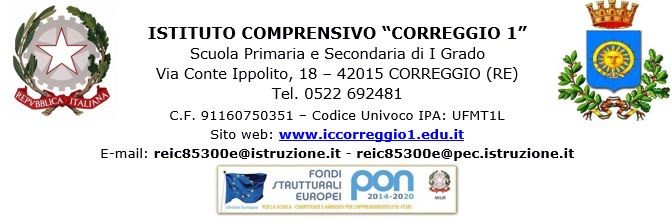 Luogo e data alla c.a. del Dirigente scolastico dell’I.C. Correggio 1Oggetto: Schema del Consiglio di Classe finalizzato alla RIMODULAZIONE DELLA PROGETTAZIONE dovuta a all’introduzione della didattica a distanza come unica modalità di erogazione della stessa Ordine di Scuola: Secondaria di I gradoPlesso : MarconiClasse: ..........................................Sezione: .........................................Docente Coordinatore: ........................................Lo schema di progettazione delle attività tiene conto di ciò che è stato definito a livello di curricolo d’istituto e di quanto è inserito nel PTOF per questo Anno Scolastico. Ogni insegnante avrà cura, nel procedere alla rimodulazione delle tipologia di attività proposte, di tendere all’acquisizione delle competenze, delle abilità e delle conoscenze fissate per la propria disciplina, come formulato ad inizio d’anno scolastico. Le eventuali e prevedibili modifiche al raggiungimento di conoscenze, abilità e competenze, così come la riduzione del numero di argomenti svolti verranno documentati nella relazione finale di materia e raccolte nella relazione finale del Consiglio di Classe.Nel presente documento vengono raccolti e riportati tutti gli adattamenti introdotti alla progettazione a seguito dell’attivazione della didattica a distanza per tutta la durata della sospensione delle attività didattiche in presenza, così come indicato nel DPCM del 4 marzo 2020 - Misure per il contrasto e il contenimento sull’intero territorio nazionale del diffondersi del virus COVID-19.Indichi, qui, il Coordinatore, quali materiali di studio il Cdintende proporre in modalità DAD.(nello specifico abbia cura di elencare la scelta tra queste ipotesi e altre liberamente scelte dal docente: visione di filmati, documentari, Treccani, libro di testo parte digitale, schede, lezioni registrate dalla RAI, materiali prodotti dall'insegnante, YouTube, etc. )Indichi, qui,  il Coordinatore, quali strumenti digitali di studio intende proporre il C.d.C..( L’insegnante individui, se lo ritiene, quelli realmente utili alla didattica a distanza, App case editrici, libro digitale messo a disposizione dalla casa editrice e modalità di accesso da parte dell’alunno, etc.)Come si intende gestire l’interazione, anche emozionale, con gli alunni specificando, al contempo, anche con quale frequenza ciò debba avvenire.(chiamate vocali di gruppo, chiamate vocali di classe, videolezioni in differita o in diretta, audio lezione differita o in diretta, chat, restituzione degli elaborati corretti tramite Classroom Gsuite,  registro elettronico,  posta elettronica, oppure, dopo avere acquisito ogni liberatoria, un WhatsApp Broadcast appositamente costituito ) Si indichino le piattaforme e gli strumenti, che vengono utilizzate dai docenti delle diverse discipline, avendo cura di specificare quelle suggerite dall’Istituto e quelle liberamente scelte dal docente.(GSuite for Education , Edmodo, WhatsApp, Skype, e-mail – aule virtuali del RE, GoToMeeting, Moodle, WeChat, Weschool, Teams di office 365, CISCO WebEx, Twitch, Telegram, Zoom.) Si indichino, a seguire, prioritariamente le modalità di verifica formativa e, a seguire, i materiali utilizzati per la verifica delle competenze e la conseguente valutazione dei processi, delle competenze, delle abilità e delle conoscenze.Le valutazioni vengono ricondotte a quanto stabilito e formalizzato nel dossier valutazione. Vista la straordinarietà della situazione i docenti adotteranno strategie specifiche, che verranno descritte nei singoli documenti per docente e per disciplina di rimodulazione della progettazione. Forme di personalizzazione della didattica riservata agli allievi DSA e con Bisogni educativi non certificati per i quali i docenti intendono rimodulare l’intervento educativo e didattico, con l’avvertenza che è necessario, eventualmente, riportare gli strumenti compensativi e dispensativi proposti o utilizzati. …………………………………………………………………..Se il C.d.C. opera in una classe con alunno con disabilità indichi qui quale proposta è stata inoltrata (solo se necessaria) per modificare il PEI, relativamente e con attenzione (in caso dell'insegnante di classe diverso da quello di sostegno) al contributo della disciplina, in coordinazione con l’insegnante di sostegno e gli altri docenti del CdC o dell’equipe psicopedagogica. …………………………………………………………………..La/Il docente fa presente, sottoscrivendo tale dichiarazione in qualità di Coordinatore, che la compilazione di questo documento risponde alla migliore formula di intervento didattico-educativo in tempo di Coronavirus e di, consequenziale, didattica a distanza. Trattandosi di una programmazione con modalità didattica nuova, non suffragata da precedente sperimentazione e che si attua nella sua quotidianità del farsi, pur tenendo conto dell’esperienza acquisita in queste prime settimane di sospensione dell’attività didattica, potrà essere suscettibile di modifiche o adattamenti in corso di svolgimento, anche se esse non siano precedentemente individuate o trascritte. La didattica on-line chiede una duttilità e una disponibilità al riadattamento più veloce e disorganica della didattica in aula fisica. Nome Cognome Docente CoordinatoreDisciplinaIndicazioniItalianoStoriaGeografiaMatematica ScienzeIngleseFranceseTecnologiaArteReligioneAlternativaEd. musicaleDisciplinaLibro di testo cartaceo App case editriciLibro digitale Altro (indicare)ItalianoStoriaGeografiaMatematica ScienzeIngleseFranceseTecnologiaArteReligioneAlternativaEd. musicaleDisciplinatipologiafrequenzaItalianoStoriaGeografiaMatematica ScienzeIngleseFranceseTecnologiaArteReligioneAlternativaEd. musicaleDisciplinaPiattaformaConsigliata dall’IstitutoItalianosì/noStoriaGeografiaMatematica ScienzeIngleseFranceseTecnologiaArteReligioneAlternativaEd. musicale